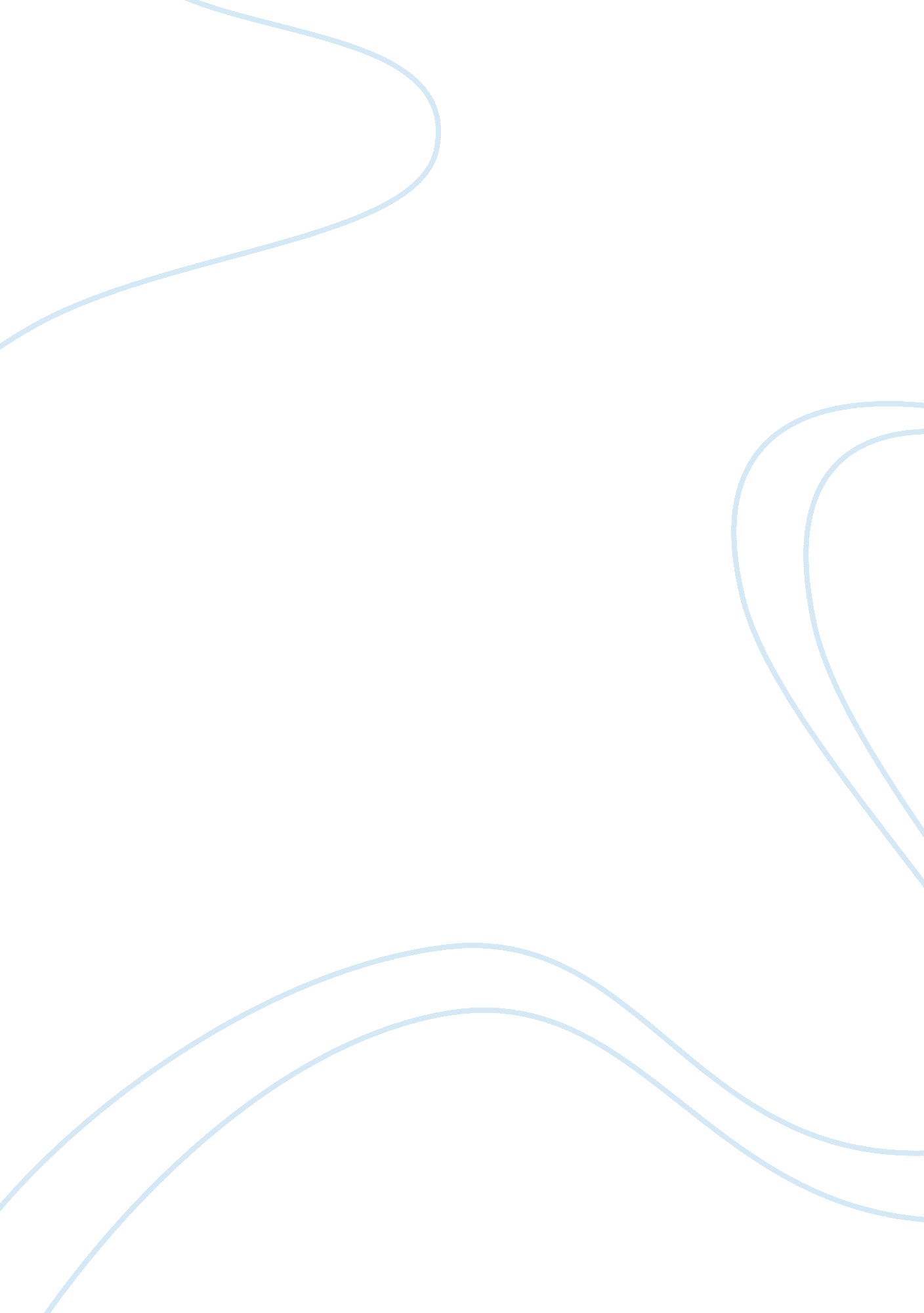 Fair use and regulations, copyright practices concerning businessLaw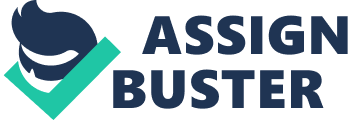 Fair Use and regulations, Copyright practices Concerning Business:  Changing the format of articles owned by other business without consulting copyright holders license content based is a violation of the law.  Permissions of usage vary widely and often limited to the use of content. If the current license doesn’t allow modification of the original content, it is best advised that you seek for extra permission from the rightful owner to make amendments.  Distribution of copyrighted property exceeding reasonable fair use requires permission from the copyright holder. Copyright ruling is the same for blogs as it is for the original work.  When the copyright holder doesn’t respond to the request for its property usage, it should not be assumed that silence means yes. Content with multiple copyright holders also has to get authorization from all the rightful owners.  Before using the content outside the company, check for copyright usage license agreement. 